Lesson 2:  Writing, Evaluating, and Finding Equivalent Expressions with Rational NumbersClassworkExercise 1John’s father asked him to compare several different cell phone plans and identify which plan will be the least expensive for the family.  Each phone company charges a monthly fee, but this fee does not cover any services:  phone lines, texting, or internet access.  Use the information contained in the table below to answer the following questions.Cell Phone PlansAll members of the family may not want identical plans; therefore, we will let  represent the number of phone lines,  represent the number of phone lines with unlimited texting, and  represent the number of phone lines with internet access.	Expressions:		Company A ____________________________________		Company B ____________________________________		Company C ____________________________________Using the expressions above, find the cost to the family of each company’s phone plan if:Four people want a phone line, four people want unlimited texting, and the family needs two internet lines.Which cell phone company should John’s family use?  Why?________________________________________________________________________________________________________________________________________________________________________________________________________________________________________________________________________________________________________________________________________________________________________________________________________Four people want a phone line, four people want unlimited texting, and all four people want internet lines.Which cell phone company should John’s family use?  Why?________________________________________________________________________________________________________________________________________________________________________________________________________________________________________________________________________________________________________________________________________________________________________________________________________Two people want a phone line, two people want unlimited texting, and the family needs two internet lines.Which cell phone company should John’s family use?  Why?________________________________________________________________________________________________________________________________________________________________________________________________________________________________________________________________________________________________________________________________________________________________________________________________________Exercise 2Three friends went to the movies.  Each purchased a medium-sized popcorn for  dollars and a small soft drink for dollars.Write the expression that represents the total amount of money (in dollars) the three friends spent at the concession stand.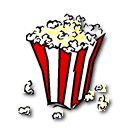 If the concession stand charges  for a medium-sized popcorn and  for a small soft drink, how much did the three friends spend on their refreshments altogether?Exercise 3Complete the table below by writing equivalent expressions to the given expression and evaluating each expression with the given values. Homework: Unit 3 Lesson 2Sally is paid a fixed amount of money to walk her neighbor’s dog every day after school.  When she is paid each month, she puts aside  to spend and saves the remaining amount.  Write an expression that represents the amount Sally will save in  months if she earns dollars each month.  If Sally is paid each month, how much will she save in  months?A football team scored  touchdowns,  extra points, and field goals.   Touchdown = 6 points, Extra Point = 1, and Field Goal = 3 points. Write an expression to represent the total points the football team scored.Write another expression that is equivalent to the one written above.If each touchdown is worth points, each extra point is  point, and each field goal is points, how many total points did the team score?Write three other expressions that are equivalent to  .____________________________		_____________________________	__________________________Name of PlanMonthly Fee(Includes  shared minutes)Price per Phone LinePrice per line for Unlimited TextingPrice per line for Internet AccessCompany ACompany BCompany Cincluded in monthly feeincluded in monthly feeCompany ACompany BCompany CCompany ACompany BCompany CCompany ACompany BCompany CEquivalent ExpressionsEquivalent ExpressionsEquivalent ExpressionsEquivalent ExpressionsEXAMPLE:Evaluate , 
1.   Evaluate 2.    Evaluate , 
3.    Evaluate ,